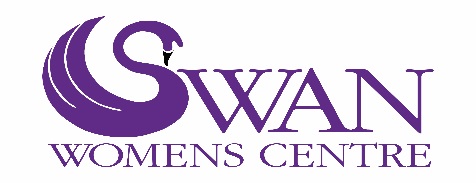 TRUSTEEROLE DESCRIPTION AND PERSON SPECIFICATIONTRUSTEE ROLE DESCRIPTIONThe statutory duties of a trustee:Main dutyUnder charity law SWAN WOMENS CENTRE Trustees have the ultimate responsibility for directing the affairs of SWAN WOMENS CENTRE, and ensuring that it is solvent, well-run and delivering the charitable outcomes for which it has been set up.  In law trustees of SWAN WOMENS CENTRE have three particular duties – compliance, care and prudence – which are set out below using the wording given by the Charity Commission.Duty of compliance – Trustees must:Ensure that SWAN WOMENS CENTRE complies with charity law, and with the requirements of the Charity Commission as regulator; in particular ensure that the charity prepares reports on what it has achieved and financial accounts as required by law. Ensure that SWAN WOMENS CENTRE does not breach any of the requirements or rules set out in its governing document and that it remains true to the charitable purpose and objects set out there.Comply with the requirements of other legislation and other regulators which govern the activities of SWAN WOMENS CENTRE.Act with integrity, and avoid any personal conflicts of interest or misuse of SWAN WOMENS CENTRE funds or assets.Duty of care – Trustees must:Use reasonable care and skill in their work as trustees, using their personal skills and experience as needed to ensure that SWAN Womens Centre is well-run and efficient.Consider getting external professional advice on all matters where there may be material risk to SWAN WOMENS CENTRE, or where the trustees may be in breach of their duties.Duty of prudence – Trustees must:Ensure that SWAN WOMENS CENTRE is, and will remain, solvent.Use SWAN WOMENS CENTRE’s funds and assets reasonably, and only in furtherance of SWAN WOMENS CENTRE’s objects.Avoid undertaking activities that might place SWAN WOMENS CENTRE’s funds, assets or reputation at undue risk.Take special care when investing SWAN WOMENS CENTRE’s funds, or borrowing funds for SWAN WOMENS CENTRE to use.Specific duties of Trustees of SWAN WOMENS CENTRE (linked to the Trustee Board terms of reference):Strategic DirectionTrustees must ensure that the SWAN WOMENS CENTRE has a clear vision, mission and strategic direction and is focused on achieving these.  Trustees must work in partnership with the Chief Executive and other senior staff to ensure that:SWAN WOMENS CENTRE has a clear vision, mission, set of values and strategy, and that there is a common understanding of these by trustees, staff and volunteers.Operational plans and budgets and the fundraising strategy support the vision, mission and strategy.The views of users are regularly sought and considered, and that efforts are made to identify possible future users.There is regular review of the external environment for changes that might affect SWAN WOMENS CENTRE (environmental, political, financial, competitive, partnerships, alliances).There is regular review of the need for SWAN WOMENS CENTRE and for the services it provides or could provide, and regular review of strategic plans and priorities.Performance managementTrustees are responsible for the performance of SWAN WOMENS CENTRE, for its impact upon stakeholders and for its corporate behaviour:To ensure that SWAN WOMENS CENTRE measures its impact and progress towards its strategic objectives and to regularly consider reports on SWAN WOMENS CENTRE’s performance.To ensure that there are policies to direct key areas of the charity’s business.To ensure that there are quality and service standards for major areas of delivery and that these are met.To ensure that SWAN WOMENS CENTRE’s values are understood and put into practice, by trustees, staff and volunteers.To ensure that there are complaint systems in place, for users and supporters.To ensure that there are processes for trustees, staff and volunteers to report activity which might compromise the effectiveness of SWAN WOMENS CENTRE. To recruit the Chief Executive and to hold him or her to account for the management and administration of the charity.To ensure that the Chief Executive receives regular, constructive feedback on his/her performance in managing the charity and in meeting his/her annual and longer term objectives.To ensure that SWAN WOMENS CENTRE has effective employment policies and processes in place, to recruit, train and develop staff and volunteers.3.	ComplianceTrustees must ensure that SWAN WOMENS CENTRE complies with all legal and regulatory requirements:To ensure, with professional advice as appropriate, that SWAN WOMENS CENTRE complies with all constitutional, legal, regulatory and statutory requirements.To understand and comply with the constitution and rules that govern SWAN WOMENS CENTRE, and to review the constitution regularly (at least every three years) to ensure it is fit for purpose.4.	Prudent management of assets	Trustees must be stewards of SWAN WOMENS CENTRE’s assets, both tangible and intangible, taking care over their security, and how they are used:To ensure that SWAN WOMENS CENTRE’s financial obligations are met and that there are adequate financial controls in place to ensure all money due is received and properly applied, and that all assets and liabilities are recorded. To act reasonably and prudently in all matters relating to SWAN WOMENS CENTRE and always in the interests of SWAN WOMENS CENTRE.To ensure that trustees take professional advice when needed, and record the advice received.To ensure that there is an effective fundraising strategy in place.To be accountable for the solvency of SWAN WOMENS CENTRE. To ensure that intangible assets such as organisational knowledge and expertise, intellectual property, SWAN WOMENS CENTRE’s brand, good name and reputation are recognized, used and safeguarded.To ensure that the major risks to SWAN WOMENS CENTRE are regularly identified and reviewed and that systems are in place to mitigate or minimise these risks.5.	Good governanceTrustees must ensure that SWAN WOMENS CENTRE’s governance is of the highest possible standard:To ensure that SWAN WOMENS CENTRE has a governance structure that is appropriate to a charity of its size/complexity, stage of development, and its charitable objects, and reflects the diversity of is its users. To ensure that Board decisions are recorded in writing by means of minutes.To ensure that the Board’s delegated authority is recorded by terms of reference for board committees, job descriptions for honorary officers, trustees and key staff, and that reporting procedures back to the Board are recorded in writing and complied with.To ensure that the responsibilities delegated to the Chief Executive are clearly expressed and understood, and directions given to her come from the Board as a whole.To ensure the Board regularly reviews SWAN WOMENS CENTRE’s governance structure and its own performance, to an agreed programme. To ensure that major decisions and policies are made by the trustees acting collectively.In consultation with the Chief Executive, to ensure that the Board has on it the skills it requires to govern SWAN WOMENS CENTRE well, and that the Board has access to, and considers, relevant external professional advice and expertise.To ensure that there is a systematic, open and fair procedure for recruitment of trustees and of the Chief Executive.To ensure that all members of the Board receive appropriate induction on their appointment and that they continue to receive appropriate advice, information and training (both individual and collective).To ensure that trustees have a code of conduct and comply with it, and that there are mechanisms for the removal of trustees who do not abide by the trustee code of conduct. TRUSTEE PERSON SPECIFICATIONSWAN WOMENS CENTRE works actively to ensure that its Trustee Board has the right skills and experience to lead the charity effectively.  SWAN WOMENS CENTRE Trustee vacancies are normally advertised.  Application is normally by written application, followed by interview.  The application form and interview are evidence based and we will look for clear examples of how candidates meet the essential and desirable criteria below.2.1	Personal competenciesSWAN WOMENS CENTRE Trustees are expected to demonstrate all of the following personal competencies and the capacity to apply these to the direction of the organisation. ESSENTIALCommitmentAbility to understand and accept the duties and liabilities of being a charity TrusteeEmpathy with the vision, mission and aims of SWAN WOMENS CENTRE A willingness and ability to devote the necessary time and effortFocusAbility to think and apply knowledge strategically, Ability to think creatively Ability to keep mission-focusedAbility to analyse and evaluate management information and other evidenceWillingness to listen and learnCommunication and team workingAbility to communicate clearly and sensitively and to take an active part in discussionsAbility to influence and engageAbility to work effectively in a groupWilling to express their own opinion in a reasoned way, while also listening to the views of othersAbility to challenge constructively and ask questions appropriatelyAccountabilityAbility to exercise sound and independent judgementWillingness to make and stand by collective decisions, including those which may be unpopular Ability to manage difficult and/or challenging situationsAbility to maintain confidentiality on confidential and/or sensitive information2.2	Skills and experienceDESIRABLEThe knowledge, skills and experience in the list below are relevant to SWAN WOMENS CENTRE’s main areas of activity, and they are represented across SWAN WOMENS CENTRE’s executive and staff, who apply them at operational level.  SWAN WOMENS CENTRE is looking for Trustees who have the knowledge and understanding to maintain an oversight of these activities at a strategic level, and who can contribute well informed views, constructive challenge and a commitment to best practice.  SWAN WOMENS CENTRE would normally expect each Trustee to be able to do this in at least one of the areas below.  A Trustee’s ability to contribute in this way will often, but not always, draw on professional and/or practitioner experience at a senior level.  ManagementStrategic leadership and management within an organisationStewardship and governance Trusteeship in a similar size or larger organisation, together with implementation of best practice in UK and/or international corporate governance.Specialist expertiseAn area of expertise relevant to SWAN WOMENS CENTRE such as accountancy/financial management, law, project or programme management, human resources or organisational development. Fundraising.Marketing, communications or public relations.Service provision at a senior level to in a health, education or social care setting.Developing and delivering services to those who have experienced poor mental health in a way which promotes inclusion, equal opportunities and diversity.